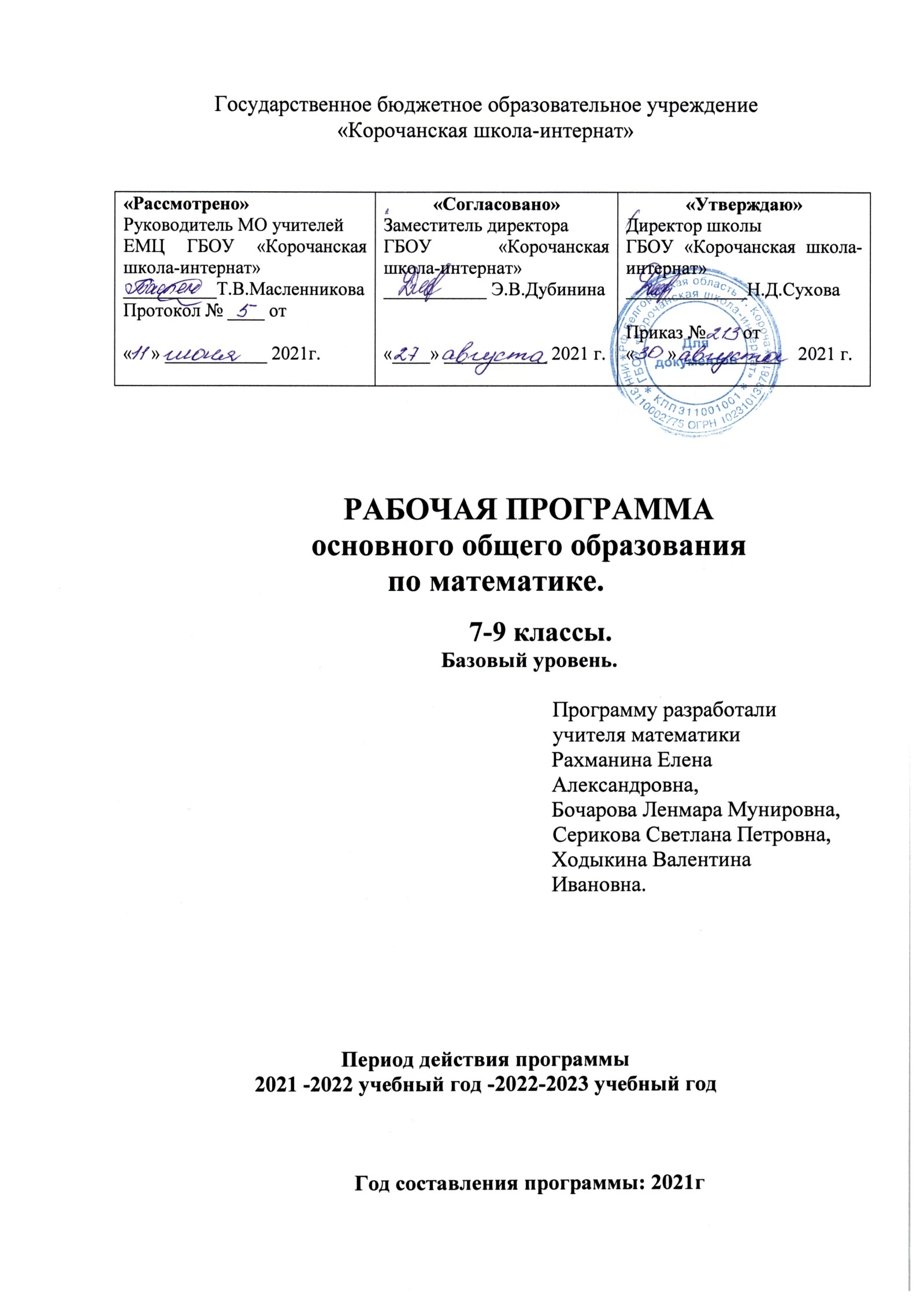 Пояснительная запискаРабочая программа основного общего образования  по математике для 7 - 9 классов разработана в соответствии с основными положениями Федерального государственного образовательного стандарта основного общего образования / Министерство образования и науки РФ. – М.: Просвещение, 2011 (Стандарты второго поколения). Приказ Министерства образования и науки РФ от 17.12.2010 № 1897, законом РФ "Об образовании в Российской Федерации" от 29.12.2012 N 273-ФЗ,авторской программой Ю. Н. Макарычева «Алгебра 7-9 классы», изданной в сборнике «Алгебра 7-9 классы», составитель Т. А. Бурмистрова, - М.: Просвещение, 2018», авторской программой Л. С. Атанасяна. «Геометрия», изданной в сборнике «Сборник рабочих программ. Геометрия 7-9 классы», составитель Т. А. Бурмистрова, - М.: Просвещение, 2020», адаптированной  основной образовательной программой основного общего образования ГБОУ «Корочанская школа- интернат», положением № 13 «О порядке разработки, согласовании, утверждения и структуре  рабочих программ учебных предметов, курсов, календарно – тематического планирования учебных предметов, курсов ГБОУ «Корочанская школа – интернат» ( Приказ № 85а от 29.04.2021г).Целью изучения математики на уровне основного  образования является овладение системой математических знаний и умений, необходимых для применения в практической деятельности, изучения смежных дисциплин, продолжения образования.В ходе изучения  алгебры решаются следующие образовательные и коррекционно - развивающие задачи:овладение символическим языком алгебры, выработка формально-оперативных алгебраических умений и их применение для решения;формирование умения применять алгебраические умения при решении задач математики, смежных дисциплин, окружающей реальности;обеспечение понимания аппарата уравнений и неравенств и формирование умения его использовать в качестве основного средства математического моделирования прикладных задач;формирование представлений об идеях и методах математики как универсального языка науки и техники, средства моделирования явлений и процессов реального мира;развитие основ логического и алгоритмического мышления, знаково-символической деятельности, развитие умений аргументированно обосновывать и отстаивать высказанное суждение, оценивать и принимать суждения других;формирование умения вести поиск информации и работать с ней;развитие настойчивости, усидчивости, умение доводить дело до конца (ориентация на конечный продукт).Коррекционно-развивающая направленность курса алгебрыдостигается за счет:разгрузки учебного материала путем выделения обязательного и достаточного минимума умений,преобразования текстовых задач (введение графических планов, схем, других средств наглядности, алгоритмов решений, использование приема квантования текста и др.),увеличения количества учебного времени, отводимого на актуализацию и коррекцию опорных знаний обучающихся;целенаправленного формирования мыслительных операций (анализ, синтез, обобщение, классификация) и процессов (дедукция, сравнение, абстрагирование);развития внимания, памяти (освоение массива новых терминов и понятий), воображения (преобразование символических форм);развития коммуникативных умений: участвовать в дискуссии (умение грамотно поставить вопрос выразить и донести свою мысль до собеседника); кратко и точно отвечать на вопросы;использования методов дифференцированной работы с обучающимися: повторение, анализ и устранение ошибок, разработка и выполнение необходимого минимума заданий для ликвидации индивидуальных пробелов, систематизация индивидуальных заданий и развивающих упражнений; стимулирование учебной деятельности: поощрение, ситуация успеха, побуждение к активному т руду, эмоциональный комфорт, доброжелательность на уроке;использования специальных приемов и средств обучения, приемов анализа и презентации математического текстового материала, обеспечивающих реализацию метода «обходных путей», коррекционного воздействия на речевую деятельность, повышение контроля за устной и письменной речью.В ходе изучения  геометрии решаются следующие  образовательные и коррекционно - развивающие  задачи:овладение системой знаний о свойствах геометрических фигур на плоскости, освоение основных геометрических понятий, признаков геометрических фигур;формирование умений распознавать, изображать геометрические фигуры и различать их взаимное расположение;формирование умений использовать изученные геометрические понятия, факты и соотношения при решении задач; проводить доказательства несложных геометрических утвержденийосвоение понятий: определение, аксиома, теорема, доказательство, признак, свойство; формирование умения оперировать ими;формирование знаний и умений, необходимых для изучения смежных дисциплин (физика, технология и др.), применения в практической деятельности и повседневной жизни;расширение картины мира, определение взаимосвязи математики с другими предметами и областями жизнедеятельности;развитие умений аргументированно обосновывать и отстаивать высказанное суждение, оценивать и принимать суждения других; формирование умения вести поиск информации и работать с ней;развитие настойчивости, усидчивости, умения доводить дело до конца (ориентация на конечный продукт).Коррекционно-развивающая направленность курса геометрии достигается за счет:разгрузки учебного материала путем выделения обязательного и достаточного минимума умений,индивидуализированного учета структуры нарушения и доступного для обучающегося уровня при определении требований к изображению плоских фигур от руки, выполнению построения с помощью чертежных инструментов, электронных средств, изображению геометрических фигур по текстовому или символьному описанию;увеличения количества учебного времени, отводимого на актуализацию и коррекцию опорных знаний обучающихся;развития внимания, памяти (освоение массива новых терминов и понятий), воображения (преобразование символических форм; геометрические построения);развития коммуникативных умений: участвовать в дискуссии (умение грамотно поставить вопрос выразить и донести свою мысль до собеседника); кратко и точно отвечать на вопросы;целенаправленного обучения построению рассуждений, формированию умений строить аргументированные высказывания по типу доказательств на основе образца, схемы, плана или алгоритма высказывания; использования методов дифференцированной работы с обучающимися: повторение, анализ и устранение ошибок, разработка и выполнение необходимого минимума заданий для ликвидации индивидуальных пробелов, систематизация индивидуальных заданий и развивающих упражнений; стимулирование учебной деятельности: поощрение, ситуация успеха, побуждение к активному т руду, эмоциональный комфорт, доброжелательность на уроке;использования специальных приемов и средств обучения, приемов анализа и презентации математического текстового материала, обеспечивающих реализацию метода «обходных путей», коррекционного воздействия на речевую деятельность, повышение контроля за устной и письменной речью.В соответствии с учебным планом основного общего образования в курсе математики выделяются два этапа — 5-6 классы и 7-9 классы, у каждого из которых свои самостоятельные функции. В 7 - 9 классах изучается интегрированный предмет «Математика». В соответствии с учебным планом школы в 7 - 9-х классах рабочая программа предусматривает следующий вариант организации процесса обучения:в 7-х классах: в объеме 170 часов, в неделю – 5 часов, 34 недели (алгебра – 3 часа в неделю, всего 102 часа, геометрия – 2 часа в неделю, всего 68 часов).в 8-х классах: в объеме 170 часов, в неделю – 5 часов, 34 недели (алгебра – 3 часа в неделю, всего 102 часа, геометрия – 2 часа в неделю, всего 68 часов).в 9-х классах: в объеме 170 часов, в неделю – 5 часов, 34 недели (алгебра – 3 часа в неделю, всего 102 часа, геометрия – 2 часа в неделю, всего 68 часов).Всего: 510 часов.В 7 классе для проверки знаний учащихся запланировано 16 контрольных работ:- входная контрольная работа;- модуль «Алгебра» - 10 контрольных работ (включая  итоговую – итоговый контроль);- модуль «Геометрия» - 5 контрольных работ.В конце учебного года в 7 классе запланирован итоговый зачет по алгебре.В 8 классе для проверки знаний учащихся запланировано 16 контрольных работ:- входная контрольная работа;- модуль «Алгебра» - 10 контрольных работ (включая  итоговую – итоговый контроль);- модуль «Геометрия» - 5 контрольных работ.В 9 классе для проверки знаний учащихся запланировано 14 контрольных работ:- входная контрольная работа; -диагностическая за 1 полугодие в формате ОГЭ;- модуль «Алгебра» - 8  контрольных работ (включая  итоговую – итоговый контроль);- модуль «Геометрия» - 4 контрольных работ.Рабочая программа предполагает использование следующих учебников:модуль «Алгебра»Алгебра-7:учебник для общеобразовательных учреждений Ю.Н.Макарычев,Н.Г.Миндюк, К.Н. Нешков, С.Б.Суворова,Москва, «Просвещение»,2017г . и последующие издания.Алгебра-8:учебник для общеобразовательных учреждений Ю.Н.Макарычев,Н.Г.Миндюк, К.Н. Нешков, С.Б.Суворова,Москва , «Просвещение»,2018г. и последующие издания.Алгебра-9:учебник для общеобразовательных учреждений Ю.Н.Макарычев,Н.Г.Миндюк, К.Н. Нешков, С.Б.Суворова,Москва, «Просвещение»,2019г. и последующие издания.модуль «Геометрия»Геометрия 7-9: учебник для общеобразовательных учрежденийЛ.С.Атанасян, Москва  «Просвещение», 2017 годи последующие издания.Внесенные изменения в авторские программы по алгебре: рабочей программой  предусмотрено вводное повторение в объеме 3 часов в каждом классе за счет часов итогового повторения и входные контрольные работы, в 9 классе – диагностическая  в формате ОГЭ за 1 полугодие в ходе изучения темы «Уравнения и неравенства с двумя переменными». По основным же темам распределение часов и число контрольных работ полностью совпадает с авторским.Внесенные изменения в авторскую  программу по геометрии в  9 классе: за счет часов итогового повторения  в рабочую программу внесено вводное повторение  в объеме 2 часов.ЛИЧНОСТНЫЕ, МЕТАПРЕДМЕТНЫЕ И ПРЕДМЕТНЫЕ РЕЗУЛЬТАТЫОСВОЕНИЯ СОДЕРЖАНИЯ УЧЕБНОГО ПРЕДМЕТА «МАТЕМАТИКА»Программа обеспечивает достижение следующих результатов освоения образовательной программы основного общего образования по математике:личностные:1) формирование ответственного отношения к учению, готовности и способности обучающихся к саморазвитию и самообразованию на основе мотивации к обучению и познанию, выбору дальнейшего образования на базе ориентировки в мире профессий и профессиональных предпочтений, осознанному построению индивидуальной образовательной траектории с учётом устойчивых познавательных интересов;2) формирование целостного мировоззрения, соответствующего современному уровню развития науки и общественной практики;3) формирование коммуникативной компетентности в общении и сотрудничестве со сверстниками, старшими и младшими в образовательной, общественно-полезной, учебно-исследовательской, творческой и других видах деятельности;4) умение ясно, точно, грамотно излагать свои мысли в устной и письменной речи, понимать смысл поставленной задачи, выстраивать аргументацию, приводить примеры и контрпримеры;5) критичность мышления, умение распознавать логически некорректные высказывания, отличать гипотезу от факта;6) креативность мышления, инициативу, находчивость, активность при решении геометрических задач;7) умение контролировать процесс и результат учебной математической деятельности;8) способность к эмоциональному восприятию математических объектов, задач, решений, рассуждений;метапредметные:1) умение самостоятельно планировать альтернативные пути достижения целей, осознанно выбирать наиболее эффективные способы решения учебных и познавательных задач;2) умение осуществлять контроль по результату и по способу действия на уровне произвольного внимания и вносить необходимые коррективы;3) умение адекватно оценивать правильность или ошибочность выполнения учебной задачи, её объективную трудность и собственные возможности её решения;4) осознанное владение логическими действиями определения понятий, обобщения, установления аналогий, классификации на основе самостоятельного выбора основанийи критериев, установления родовидовых связей;5) умение устанавливать причинно-следственные связи, строить логическое рассуждение, умозаключение (индуктивное, дедуктивное и по аналогии) и выводы;6) умение создавать, применять и преобразовывать знаковосимволические средства, модели и схемы для решения учебных и познавательных задач;7) умение организовывать учебное сотрудничество и совместную деятельность с учителем и сверстниками: определять цели, распределять функции и роли участников, общие способы работы; умение работать в группе: находить общее решение и разрешать конфликты на основе согласования позиций и учёта интересов; слушать партнёра; формулировать, аргументировать и отстаивать своё мнение;8) формирование и развитие учебной и общепользовательской компетентности в области использования информационно-коммуникационных технологий (ИКТ-компетентности);9) формирование первоначальных представлений об идеях и о методах математики как об универсальном языке науки и техники, о средстве моделирования явлений и процессов;10) умение видеть математическую задачу в контексте проблемной ситуации в других дисциплинах, в окружающей жизни;11) умение находить в различных источниках информацию, необходимую для решения математических проблем, и представлять её в понятной форме; принимать решение в условиях неполной и избыточной, точной и вероятностной информации;12) умение понимать и использовать математические средства наглядности (рисунки, чертежи, схемы и др.) для иллюстрации, интерпретации, аргументации;13) умение выдвигать гипотезы при решении учебных задач и понимать необходимость их проверки;14) умение применять индуктивные и дедуктивные способы рассуждений, видеть различные стратегии решения задач;15) понимание сущности алгоритмических предписаний и умение действовать в соответствии с предложенным алгоритмом;16) умение самостоятельно ставить цели, выбирать и создавать алгоритмы для решения учебных математических проблем;17) умение планировать и осуществлять деятельность, направленную на решение задач исследовательского характера;предметные:1) овладение базовым понятийным аппаратом по основным разделам содержания; представление об основных изучаемых понятиях (число, геометрическая фигура, вектор, координаты) как важнейших математических моделях, позволяющих описывать и изучать реальные процессы и явления;2) умение работать с геометрическим текстом (анализировать, извлекать необходимую информацию), точно и грамотно выражать свои мысли в устной и письменной речи с применением математической терминологии и символики, использовать различные языки математики, проводить классификации, логические обоснования, доказательства математических утверждений;3) овладение навыками устных, письменных, инструментальных вычислений;4) овладение геометрическим языком, умение использовать его для описания предметов окружающего мира, развитие пространственных представлений и изобразительных умений, приобретение навыков геометрических построений;5) усвоение систематических знаний о плоских фигурах и их свойствах, а также на наглядном уровне — о простейших пространственных телах, умение применять систематические знания о них для решения геометрических и практических задач;6) умение измерять длины отрезков, величины углов, использовать формулы для нахождения периметров, площадей и объёмов геометрических фигур; для решения задач практического характера и задач из смежных дисциплин с использованием при необходимости справочных материалов, калькулятора, компьютера.ПЛАНИРУЕМЫЕ РЕЗУЛЬТАТЫ ИЗУЧЕНИЯ   МАТЕМАТИКИ  В  7-9 классахПланируемые результаты изучения курса алгебры , 7 класс Рациональные числа Выпускник научится: 1) сравнивать и упорядочивать рациональные числа ;2) выполнять вычисления с рациональными числами, сочетая устные и письменные приёмы вычислений, применять калькулятор; Выпускник получит возможность: 1) научиться использовать приемы, рационализирующие вычисления, приобрести привычку контролировать вычисления, выбирая подходящий для ситуации способ. Действительные числа Выпускник научится: 1) использовать начальные представления о множестве действительных чисел; Выпускник получит возможность: 1) развить представление о числе и числовых системах от натуральных до действительных чисел; о роли вычислений в человеческой практике; Алгебраические выражения Выпускник научится: 1) владеть понятием «тождество», «тождественное преобразование», решать задачи, содержащие буквенные данные; работать с формулами; 2) выполнять преобразования выражений, содержащих степени с целыми показателями ;3) выполнять тождественные преобразования рациональных выражений на основе правил действий над многочленами и алгебраическими дробями; 4) выполнять разложение многочленов на множители. Выпускник получит возможность: 5) научиться выполнять многошаговые преобразования рациональных выражений, применяя широкий набор способов и приемов; 6) применять тождественные преобразования для решения задач из различных разделов курса ( например, для нахождения наибольшего/наименьшего значения выражения ). Уравнения Выпускник научится: 1) решать основные виды рациональных уравнений с одной переменной, системы двух уравнений с двумя переменными; 2) понимать уравнение как важнейшую математическую модель для описания и изучения разнообразных реальных ситуаций, решать текстовые задачи алгебраическим методом; Выпускник получит возможность: 4) овладеть специальными приемами решения уравнений и систем уравнений; уверенно применять аппарат уравнений для решения разнообразных задач из математики, смежных предметов, практики;Планируемые результаты изучения курса алгебры , 8 класс.Действительные числа Выпускник научится: 1) владеть понятием квадратного корня, применять его в вычислениях. Выпускник получит возможность: 1) развить и углубить знания о действительных числах Алгебраические выражения Выпускник научится: 1) выполнять преобразования выражений, содержащих квадратные корни; 2) выполнять разложение многочленов на множители. Выпускник получит возможность: 5) научиться выполнять многошаговые преобразования рациональных выражений, применяя широкий набор способов и приемов; 6) применять тождественные преобразования для решения задач из различных разделов курса ( например, для нахождения наибольшего/наименьшего значения выражения ). Уравнения Выпускник научится: 1) решать основные виды рациональных уравнений с одной переменной, системы двух уравнений с двумя переменными; 2) понимать уравнение как важнейшую математическую модель для описания и изучения разнообразных реальных ситуаций, решать текстовые задачи алгебраическим методом; 3) применять графические представления для исследования уравнений, исследования и решения систем уравнений с двумя переменными. Выпускник получит возможность: 4) овладеть специальными приемами решения уравнений и систем уравнений; уверенно применять аппарат уравнений для решения разнообразных задач из математики, смежных предметов, практики; 5) применять графические представления для исследования уравнений, систем уравнений, содержащих буквенные коэффициенты. Основные понятия. Числовые функции Выпускник научится: 1) понимать и использовать функциональные понятия и язык (термины, символические обозначения); 2) строить графики элементарных функций; исследовать свойства числовых функций на основе изучения поведения их графиков; 3) понимать функцию как важнейшую математическую модель для описания процессов и явлений окружающего мира, применять функциональный язык для описания и исследования зависимостей между физическими величинами. Выпускник получит возможность научиться: 4) проводит исследования, связанные с изучением свойств функций, в том числе с использованием компьютера; на основе графиков изученных функций строить более сложные графики ( кусочно-заданные, с «выколотыми» точками и т.п. ); 5) использовать функциональные представления и свойства функций для решения математических задач из различных разделов курса.Планируемые результаты изучения курса алгебры , 9 класс.Рациональные числа Выпускник научится: 1) выражать числа в эквивалентных формах, выбирая наиболее подходящую в зависимости от конкретной ситуации; 2) выполнять вычисления с рациональными числами, сочетая устные и письменные приёмы вычислений, применять калькулятор; 6) использовать понятия и умения, связанные с пропорциональностью величин, процентами в ходе решения математических задач и задач из смежных предметов, выполнять несложные математические расчёты. Выпускник получит возможность: 1) научиться использовать приемы, рационализирующие вычисления, приобрести привычку контролировать вычисления, выбирая подходящий для ситуации способ. Измерения, приближения, оценки Выпускник научится: 1) использовать в ходе решения задач элементарные представления, связанные с приближенными значениями величин. Выпускник получит возможность: 2) понять, что числовые данные, которые используются для характеристики объектов окружающего мира, являются преимущественно приближенными, что по записи приближенных значений, содержащихся в информационных источниках, можно судить о погрешности приближения; 3) понять, что погрешность результата вычислений должна быть соизмерима с погрешностью исходных данных. Неравенства Выпускник научится: 1) понимать и применять терминологию и символику, связанные с отношением неравенства, свойства числовых неравенств; 2) решать линейные неравенства с одной переменной и их системы; решать квадратные неравенства с опорой на графические представления; 3)применять аппарат неравенств для решения задач из различных разделов курса. Выпускник получит возможность научиться: 4) разнообразным приемам доказательства неравенств; уверенно применять аппарат неравенств для решения разнообразных математических задач и задач из смежных предметов, практики; 5) применять графические представления для исследования неравенств, систем неравенств, содержащих буквенные коэффициенты. Основные понятия. Числовые функции Выпускник научится: 1) понимать и использовать функциональные понятия и язык (термины, символические обозначения); 2) строить графики элементарных функций; исследовать свойства числовых функций на основе изучения поведения их графиков; 3) понимать функцию как важнейшую математическую модель для описания процессов и явлений окружающего мира, применять функциональный язык для описания и исследования зависимостей между физическими величинами. Выпускник получит возможность научиться: 4) проводит исследования, связанные с изучением свойств функций, в том числе с использованием компьютера; на основе графиков изученных функций строить более сложные графики ( кусочно-заданные, с «выколотыми» точками и т.п. ); 5) использовать функциональные представления и свойства функций для решения математических задач из различных разделов курса. Числовые последовательности Выпускник научится: 1) понимать и использовать язык последовательностей (термины, символические обозначения); 2) применять формулы, связанные с арифметической и геометрической прогрессиями, и аппарат, сформированный при изучении других разделов курса, к решению задач, в том числе с контекстом из реальной жизни. Выпускник получит возможность научиться: 3) решать комбинированные задачи с применением формул n-го члена и суммы первых n членов арифметической и геометрической прогрессий, применяя при этом аппарат уравнений и неравенств; 4) понимать арифметическую и геометрическую прогрессии как функции натурального аргумента; связывать арифметическую прогрессию с линейным ростом, геометрическую – с экспоненциальным ростом. Описательная статистика Выпускник научится использовать простейшие способы представления и анализа статистических данных. Выпускник получит возможность приобрести первоначальный опыт организации сбора данных при проведении опроса общественного мнения, осуществлять их анализ, представлять результаты опроса в виде таблицы, диаграммы. Случайные события и вероятность Выпускник научится находить относительную частоту и вероятность случайного события. Выпускник получит возможность приобрести опыт проведения случайных экспериментов, в том числе с помощью компьютерного моделирования, интерпретации их результатов. Комбинаторика Выпускник научится решать комбинаторные задачи на нахождение числа объектов или комбинаций. Выпускник получит возможность научиться некоторым специальным приемам решения комбинаторных задач.Планируемые результаты изучения курса геометрии , 7 класс.Геометрические фигуры Учащийся научится: 1) пользоваться языком геометрии для описания предметов окружающего мира и их взаимного расположения; 2) распознавать и изображать на чертежах и рисунках геометрические фигуры и их конфигурации; 3) находить значения длин линейных элементов фигур и их отношения, градусную меру углов от 0 до 180 , применяя определения, свойства и признаки фигур и их элементов, отношения фигур (равенство); 4) решать задачи на доказательство, опираясь на изученные свойства фигур и отношений между ними и применяя изученные методы доказательств; 5) решать несложные задачи на построение, применяя основные алгоритмы построения с помощью циркуля и линейки; 6) решать простейшие планиметрические задачи в пространстве. Учащийся получит возможность: 7) овладеть методами решения задач на вычисления и доказательства: методом от противного, методом перебора вариантов; 8) приобрести опыт применения алгебраического аппарата при решении геометрических задач; 9) овладеть традиционной схемой решения задач на построение с помощью циркуля и линейки: анализ, построение, доказательство и исследование; 10) приобрести опыт исследования свойств планиметрических фигур с помощью компьютерных программ. Измерение геометрических величин Учащийся научится: 1) использовать свойства измерения длин и углов при решении задач на нахождение длины отрезка и градусной меры угла; 2) вычислять длины линейных элементов треугольников и их углы; 3) вычислять периметры треугольников; 4) решать практические задачи, связанные с нахождением геометрических величин (используя при необходимости справочники и технические средства). Учащийся получит возможность: 5) приобрести опыта применения алгебраического аппарата при решении задач на вычисление.Планируемые результаты изучения курса геометрии , 8 класс.Геометрические фигуры Учащийся научится: 1) пользоваться языком геометрии для описания предметов окружающего мира и их взаимного расположения; 2) распознавать и изображать на чертежах и рисунках геометрические фигуры и их конфигурации; 3) находить значения длин линейных элементов фигур и их отношения, применяя определения, свойства и признаки фигур и их элементов, отношения фигур (равенство, подобие, симметрия); 4) решать задачи на доказательство, опираясь на изученные свойства фигур и отношений между ними и применяя изученные методы доказательств; 5) решать несложные задачи на построение, применяя основные алгоритмы построения с помощью циркуля и линейки; 6) решать простейшие планиметрические задачи. Учащийся получит возможность: 7) овладеть методами решения задач на вычисление и доказательство: методом от противного, методом подобия, методом перебора вариантов; 8) приобрести опыт применения алгебраического и тригонометрического аппарата при решении геометрических задач; 9) овладеть традиционной схемой решения задач на построение с помощью циркуля и линейки: анализ, построение, доказательство и исследование; 10) научиться решать задачи на построение методом подобия; 11) приобрести опыт выполнения проектов. Измерение геометрических величин Учащийся научится: 1) использовать свойства измерения длин, углов и площадей при решении задач на нахождение длины отрезка, градусной меры угла; 2) вычислять длины линейных элементов фигур и их углы, используя формулы площадей фигур; 3) вычислять площади треугольников, прямоугольников, параллелограммов, трапеций; 4) решать задачи на доказательство с использованием формул площадей фигур; 5) решать практические задачи, связанные с нахождением геометрических величин (используя при необходимости справочники и технические средства). Учащийся получит возможность: 6) вычислять площади фигур, составленных из двух или более прямоугольников, параллелограммов, треугольников; 7) вычислять площади многоугольников, используя отношения равновеликости и равносоставленности; 8) применять алгебраический аппарат при решении задач на вычисление площадей многоугольников.Планируемые результаты изучения курса геометрии,  9 класс. Наглядная геометрия Учащийся научится: 1) Распознавать на чертежах, рисунках, моделях и в окружающем мире плоские и пространственные геометрические фигуры. 2) Вычислять объем прямоугольного параллелепипеда; Учащийся получит возможность: 1) Вычислять объемы пространственных геометрических фигур, составленных из прямоугольных параллелепипедов. 2) Углубить и развить представления о пространственных геометрических фигурах. Геометрические фигуры Учащийся научится: 1) Пользоваться языком геометрии для описания предметов окружающего мира и их взаимного расположения. 2) Распознавать и изображать на чертежах и рисунках геометрические фигуры и их конфигурации. 3) Находить значения длин линейных элементов фигур и их отношения, градусную меру углов, применяя определения, свойства и признаки фигур и их элементов, отношения фигур (симметрии, поворота, параллельный перенос); 4) Оперировать с начальными понятиями тригонометрии и выполнять элементарные операции над функциями углов. 5) Решать задачи на доказательство, опираясь на изученные свойства фигур и отношений между ними и применяя изученные методы доказательств. 6) Решать простейшие планиметрические задачи в пространстве. Учащийся получит возможность: 1) Овладеть методами решения задач на вычисления и доказательства: методом от противного, методом подобия, методом перебора вариантов; 2) Приобрести опыт применения алгебраического и тригонометрического аппарата при решении геометрических задач; Измерение геометрических величин Учащийся научится: 1) Использовать свойства измерения длин, площадей и углов при решении задач на нахождение длины окружности, длины дуги окружности, градусной меры угла. 2) Вычислять длины линейных элементов фигур и их углы, используя формулы длины окружности и длины дуги окружности, формулы площадей фигур. 3) Вычислять площади кругов, секторов. 4) Вычислять длину окружности, длину дуги окружности. 5) Решать задачи на доказательство с использованием формул длины окружности и длины дуги окружности, формул площадей фигур. 6) Решать практические задачи, связанные с нахождением геометрических величин (используя при необходимости справочники и технические средства). Учащийся получит возможность: 1) Вычислять площади фигур, составленных из двух и более прямоугольников, параллелограммов, треугольников, круга и сектора. 2)Вычислять площади многоугольников, используя отношение равновеликости и равносоставленности. 3) Приобрести опыт применения алгебраического и тригонометрического аппарата и идей движения при решении задач на вычисление площадей многоугольников. Координаты Учащийся научится: 1) Вычислять длину отрезка по координатам его концов; вычислять координаты середины отрезка. 2) Использовать координатный метод для изучения свойств прямых и окружностей. Учащийся получит возможность: 1) Овладеть координатным методом решения задач на вычисление и доказательство. 2) Приобрести опыт использования компьютерных программ для анализа частных случаев взаимного расположения окружностей и прямых. 3) Приобрести опыт выполнения проектов на применение координатного метода при решении задач на вычисление и доказательство. Векторы Учащийся научится: 1) Оперировать с векторами: находить сумму и разность двух векторов, заданных геометрически, находить вектор, равный произведению заданного вектора на число. 2) Находить для векторов, заданных координатами: длину вектора, координаты суммы и разности двух и более векторов, координаты произведения вектора на число, применяя при необходимости сочетательный переместительный и распределительный законы. 3) Вычислять скалярное произведение векторов, находить угол между векторами, устанавливать перпендикулярность прямых. Учащийся получит возможность: 1) Овладеть векторным методом для решения задач на вычисление и доказательство. 2) Приобрести опыт выполнения проектов на применение векторного метода при решении задач на вычисление и доказательство. Содержание  курса. Алгебра, 7 классВводное повторение – 3 часа	1. Выражения, тождества, уравнения (23ч )	Числовые выражения с переменными. Простейшие преобразования выражений. Уравнение, корень уравнения. Линейное уравнение с одной переменной. Решение текстовых задач методом составления уравнений. Статистические характеристики.Основная цель - систематизировать и обобщить сведения о преобразованиях алгебраических выражений и решении уравнений с одной переменной.	2. Функции (11ч)	Функция, область определения функции. Вычисление значений функции по формуле. График функции. Прямая пропорциональность и ее график. Линейная функция и её график.	Основная цель - ознакомить обучающихся с важнейшими функциональными понятиями и с графиками прямой пропорциональности и линейной функции общего вида.3. Степень с натуральным показателем (11 часов)	Степень с натуральным показателем и ее свойства. Одночлен. Функции у=х2, у=х3и их графики.	Основная цель - выработать умение выполнять действия над степенями с натуральными показателями. 	4. Многочлены (18часов)	Многочлен. Сложение, вычитание и умножение многочленов. Разложение многочленов на множители.	Основная цель - выработать умение выполнять сложение, вычитание, умножение многочленов и разложение многочленов на множители. 	5.Формулы сокращенного умножения (18 часов)Формулы (а - b )(а + b ) = а2 - b2, (а ± b)2 = а2± 2а b + b2, (а ± b)3 = а3 ± За2b+ Заb2 ± b3,  (а ± b)(а2  а b + b2)= а3 ± b3. Применение формул сокращённого умножения в преобразованиях выражений.Основная цель - выработать умение применять формулы сокращенного умножения в преобразованиях целых выражений в многочлены и в разложении многочленов на множители.6.Системы линейных уравнений (15 часов)Система уравнений. Решение системы двух линейных уравнений с двумя переменными и его геометрическая интерпретация. Решение текстовых задач методом составления систем уравнений.Основная цель - ознакомить обучающихся со способом решения систем линейных уравнений с двумя переменными, выработать умение решать системы уравнений и применять их при решении текстовых задач.7. Повторение (3 часа) Основная цель - повторение, обобщение и систематизация знаний, умений и навыков за курс алгебры 7 класса.Содержание курса. Алгебра, 8 классПовторение курса алгебры 7 класса (3 ч)1.   Рациональные дроби (23 ч)Рациональная дробь. Основное свойство дроби, сокращение дробей.Тождественные преобразования рациональных выражений. Функция и ее график.Основная цель – выработать умение выполнять тождественные преобразования рациональных выражений.Так как действия с рациональными дробями существенным образом опираются на действия с многочленами, то в начале темы необходимо повторить с учащимися преобразования целых выражений.2.   Квадратные корни (19 ч)Понятие об иррациональных числах. Общие сведения о действительных числах. Квадратный корень. Понятие о нахождении приближенного значения квадратного корня. Свойства квадратных корней. Преобразования выражений, содержащих квадратные корни. Функция  ее свойства и график.Основная цель – систематизировать сведения о рациональных числах и дать представление об иррациональных числах, расширив тем самым понятие о числе; выработать умение выполнять преобразования выражений, содержащих квадратные корни.3.   Квадратные уравнения (21 ч)Квадратное уравнение. Формула корней квадратного уравнения. Решение рациональных уравнений. Решение задач, приводящих к квадратным уравнениям и простейшим рациональным уравнениям.Основная цель – выработать умения решать квадратные уравнения и простейшие рациональные уравнения и применять их к решению задач.В начале темы приводятся примеры решения неполных квадратных уравнений. Этот материал систематизируется. Рассматриваются алгоритмы решения неполных квадратных уравнений различного вида.4.   Неравенства (20 ч)Числовые неравенства и их свойства. Почленное сложение и умножение числовых неравенств. Погрешность и точность приближения. Линейные неравенства с одной переменной и их системы.Основная цель – ознакомить учащихся с применением неравенств для оценки значений выражений, выработать умение решать линейные неравенства с одной переменной и их системы.5.   Степень с целым показателем. (11 ч)Степень с целым показателем и ее свойства. Стандартный вид числа. Приближенный вычисления.Основная цель – выработать умение применять свойства степени с целым показателем в вычислениях и преобразованиях.Повторение (5 часов)Содержание курса. Алгебра, 9 класс.          Повторение (3 часа).1. Квадратичная функция (22 часа).Функция. Свойства функций. Квадратный трехчлен. Разложение квадратного трехчлена на множители. Функция у = ах2+ bх + с, её свойства и график. Неравенства второй степени с одной переменной. Метод интервалов.Цель: расширить сведения о свойствах функций, ознакомить обучающихся со свойствами и графиком квадратичной функции, сформировать умение решать неравенства вида ах2+ bх + с>0 ах2+ bх + с<0, где а0.2.Уравнения и неравенства с одной переменной (16 часов).Целые уравнения. Уравнение с двумя переменными и его график. Системы уравнений второй степени. Решение задач с помощью систем уравнений второй степени. Цель: систематизировать и обобщить сведения о решении целых с одной переменной, Выработать умение решать простейшие системы, содержащие уравнение второй степени с двумя переменными, и текстовые задачи с помощью составления таких систем; выработать умение решать простейшие системы, содержащие уравнение второй степени с двумя переменными, и текстовые задачи с помощью составления таких систем. 3.Уравнения и неравенства с двумя переменными (17 часов).Цель: выработать умение решать простейшие системы, содержащие уравнение второй степени с двумя переменными, и неравенства с двумя переменными.Текстовые задачи с помощью составления таких систем; выработать умение решать простейшие системы, содержащие уравнение второй степени с двумя переменными, и текстовые задачи с помощью составления таких систем. 4. Арифметическая и геометрическая прогрессии (15 часов).Арифметическая и геометрическая прогрессии. Формулы n-го члена и суммы первых nчленов прогрессии. Бесконечно убывающая геометрическая прогрессия.Цель: дать понятия об арифметической и геометрической прогрессиях как числовых последовательностях особого вида.5.Элементы комбинаторики и теории вероятностей (13 часов).Комбинаторное правило умножения. Перестановки, размещения, сочетания. Относительная частота и вероятность случайного события.Цель: ознакомить обучающихся спонятиями перестановки, размещения, сочетания и соответствующими формулами для подсчета их числа; ввести понятия относительной частоты и вероятности случайного события.6.   Итоговое повторение (16 часов).Цель: Повторение, обобщение и систематизация знаний, умений и навыков за курс алгебры основной общеобразовательной школы.Содержание курса. Геометрия, 7 класс1 .Начальные геометрические сведения – 10ч	.Простейшие геометрические фигуры: прямая, точка, отрезок, луч, угол. Понятие равенства геометрических фигур. Сравнение отрезков и углов. Измерение отрезков, длина отрезка. Измерение углов, градусная мера угла. Смежные и вертикальные углы, их свойства. Перпендикулярные прямые. Основная цель - систематизировать знания учащихся о простейших геометрических фигурах и их свойствах; ввести понятие равенства фигур. 2. Треугольники – 17чТреугольник. Признаки равенства треугольников. Перпендикуляр к прямой. Медианы, биссектрисы и высоты треугольника. Равнобедренный треугольник и его свойства. Задачи на построение с помощью циркуля и линейки. Основная цель - ввести понятие теоремы; выработать умение доказывать равенство треугольников с помощью изученных признаков; ввести новый класс задач - на построение с помощью циркуля и линейки. 3.Параллельные прямые – 13чПризнаки параллельности прямых. Аксиома параллельных прямых. Свойства параллельных прямых. Основная цель - ввести одно из важнейших понятий понятие параллельных прямых; дать первое представление об аксиомах и аксиоматическом методе в геометрии; ввести аксиому параллельных прямых. 4.Соотношения между сторонами и углами треугольника – 18чСумма углов треугольника. Соотношение между сторонами и углами треугольника. Неравенство треугольника. Прямоугольные треугольники, их свойства и признаки равенства. Расстояние от точки до прямой. Расстояние между параллельными прямыми. Построение треугольника по трем элементам. Основная цель - рассмотреть новые интересные и важные свойства треугольников. 5. Повторение –  10ч Содержание курса. Геометрия, 8 класс1.Четырехугольники (14 часов) Многоугольник, выпуклый многоугольник, четырехугольник. Параллелограмм, его свойства и признаки. Трапеция. Прямоугольник, ромб, квадрат, их свойства. Осевая и центральная симметрии. Основная цель - изучить наиболее важные виды четырехугольников - параллелограмм, прямоугольник, ромб, квадрат, трапецию; дать представление о фигурах, обладающих осевой или центральной симметриейв 9 классе. 2. Площадь (14 часов) Понятие площади многоугольника. Площади прямоугольника, параллелограмма, треугольника, трапеции. Теорема Пифагора. Основная цель - расширить и углубить полученные в 5-6 классах представления учащихся об измерении и вычислении площадей; вывести формулы площадей прямоугольника,  параллелограмма, треугольника, трапеции; доказать одну из главных теорем геометрии - теорему Пифагора. 3. Подобные треугольники (19 часов) Подобные треугольники. Признаки подобия треугольников. Применение подобия к доказательству теорем и решению задач. Синус, косинус и тангенс острого угла прямоугольного треугольника. Основная цель - ввести понятие подобных треугольников; рассмотреть признаки подобия треугольников и их применения; сделать первый шаг в освоении учащимися тригонометрического аппарата геометрии. 4. Окружность (17 часов)Взаимное расположение прямой и окружности. Касательная к окружности, ее свойство и признак. Центральные и вписанные углы. Четыре замечательные точки треугольника. Вписанная и описанная окружности. Основная цель - расширить сведения об окружности, полученные учащимися в 7 классе; изучить новые факты, связанные с окружностью; познакомить учащихся с четырьмя замечательными точками треугольника. 5. Повторение. Решение задач (4 часа)Содержание курса. Геометрия, 9 классПовторение 2 часа.1.Векторы  (8 ч)Понятие вектора. Равенство векторов. Сложение и вычитание векторов. Умножение вектора на число. Основная цель — научить учащихся выполнять действия над векторами как направленными отрезками, что важно для применения векторов в физике.2.Метод координат (10)Разложение вектора по двум неколлинеарным векторам. Координаты вектора. Простейшие задачи в координатах. Уравнения окружности и прямой. Применение векторов и координат при решении задач.Основная цель —познакомить с использованием векторов и метода координат при решении геометрических задач. Вектор определяется как направленный отрезок и действия над векторами вводятся так, как это принято в физике, т. е. как действия с направленными отрезками.3.Соотношения между сторонами и углами треугольника (11 ч)Синус, косинус и тангенс угла. Теоремы синусов и косинусов. Решение треугольников. Скалярное произведение векторов и его применение в геометрических задачах.Основная цель — развить умение учащихся применять тригонометрический аппарат при решении геометрических задач.4.Длина окружности и площадь круга (12 ч)Правильные многоугольники. Окружности, описанная около правильного многоугольника и вписанная в него. Построение правильных многоугольников. Длина окружности. Площадь круга.Основная цель — расширить знание учащихся о многоугольниках; рассмотреть понятия длины окружности и площади круга и формулы для их вычисления.5.Движения (8 ч)Отображение плоскости на себя. Понятие движения. Осевая и центральная симметрии. Параллельный перенос. Поворот. Наложения и движения.Основная цель — познакомить учащихся с понятием движения и его свойствами, с основными видами движений, со взаимоотношениями наложений и движений.доказательства не является обязательным, однако следует рассмотреть связь понятий наложения и движения.8.Начальные сведения из стереометрии (8 ч).Предмет стереометрия. Многогранник. Призма. Параллелепипед. Цилиндр. Конус. Сфера и шар.Основная цель — познакомить учащихся с многогранниками; телами и поверхностями вращения.6.Об аксиомах геометрии (2 ч)Об аксиомах планиметрии. Некоторые сведения о развитии геометрииОсновная цель — дать более глубокое представление о системе аксиом планиметрии и аксиоматическом методеПовторение. Решение задач. (7 ч)Параллельные прямые. Треугольники. Четырехугольники. Окружность.Основная цель — использовать математические знания для решения различных математических задачТЕМАТИЧЕСКОЕ ПЛАНИРОВАНИЕ7 класс (алгебра)ТЕМАТИЧЕСКОЕ ПЛАНИРОВАНИЕ7 класс (геометрия)ТЕМАТИЧЕСКОЕ ПЛАНИРОВАНИЕ8 класс (алгебра)ТЕМАТИЧЕСКОЕ ПЛАНИРОВАНИЕ8 класс (геометрия)ТЕМАТИЧЕСКОЕ ПЛАНИРОВАНИЕ ПО МАТЕМАТИКЕ9 класс (модуль «геометрия»)ТЕМАТИЧЕСКОЕ ПЛАНИРОВАНИЕ ПО МАТЕМАТИКЕ9 класс (модуль «алгебра»)Учебно-методическое обеспечениедля учителя:1.  Бурмистрова Т. А. Алгебра. Программы общеобразовательных учреждений. 7-9 классы. – М.: Просвещение, 2020. 2.  Алгебра. 7 класс: учеб.дляобщеобразоват. учреждений  Ю.Н.Макарычев, Н.Г.Миндюк, К.И.Нешков, С.Б.Суворова; под ред.С.А.Теляковского.- 5-е изд.- М.: Просвещение, 2017 и последующие издания. 3. Алгебра. 8 класс: учеб.для общеобразоват. учреждений  Ю.Н.Макарычев, Н.Г.Миндюк, К.И.Нешков, С.Б.Суворова; под ред.С.А.Теляковского.- 19-е изд.- М.: Просвещение, 2018 и последующие издания.4. Алгебра. 9 класс: учеб.дляобщеобразоват. учреждений  Ю.Н.Макарычев, Н.Г.Миндюк, К.И.Нешков, С.Б.Суворова; под ред.С.А.Теляковского.- 19-е изд.- М.: Просвещение, 2018г и последующие издания.5.  Изучение алгебры в 7-9 классах: пособие для учителей / Ю.Н.Макарычев, Н.Г.Миндюк, С.Б.Суворова, И.С.Шлыкова. – 3-е изд., дораб. – М. : Просвещение, 2009. 6. Жохов В.И. Алгебра. Дидактические материалы. 7,8, 9 классы / В.И. Жохов, Ю.Н.Макарычев, Н.Г.Миндюк.- 14-е изд.- М.:Просвещение, 2018. 7.  Ершова А.П., Голобородько В.В., Ершова А.С. Самостоятельные и контрольные работы по алгебре и геометрии для 7 класса. – 7-е изд., испр. и  доп. – М.: ИЛЕКСА, - 2009. 8.  Геометрия 7 – 9: Учебник для общеобразоват. учреждений/ Л.С. Атанасян, В.Ф. Бутузов, С.Б. Кадомцев и др. – М.: Просвещение, 2017.Дидактические материалы Геометрия (Б.Г. Зив, В.М. Мейлер), М.,2008.Гаврилова Н.Ф. Универсальные поурочные разработки по геометрии: 7 класс. – М.: ВАКО:2011.Мищенко Т.М. Тематические тесты по геометрии: 7-й кл.: к учебнику Л.С. Атанасяна и др. «Геометрия 7-9 классы»: -М.: Экзамен, 2008.для учащихся:1. Алгебра. 7 класс: учеб. для общеобразоват. учреждений  Ю.Н.Макарычев, Н.Г.Миндюк, К.И.Нешков, С.Б.Суворова; под ред.С.А.Теляковского.- 5-е изд.- М.: Просвещение, 2017 и последующие издания.. 2. Алгебра. 8 класс: учеб. для общеобразоват. учреждений  Ю.Н.Макарычев, Н.Г.Миндюк, К.И.Нешков, С.Б.Суворова; под ред.С.А.Теляковского.- 19-е изд.- М.: Просвещение, 2018 и последующие издания..Атанасян Л.С., Бутузов В.Ф., Кадомцев С.Б. и др. Геометрия, 7-9: учеб. Для общеобразоват. учреждений / 16-е изд. – М. : Просвещение, 2017 и последующие издания.Жохов В. И. Алгебра. Дидактические материалы. 7,8 класс. – М.: Просвещение, 2018. – 159 Зив Б.Г., Мейлер В.М. Дидактические материалы по геометрии для 8 класса. – 7-е изд. – М. : Просвещение, 2007. – 128 с. Информационно-коммуникативные средства: Сайты для учащихся: Интерактивный учебник. Алгебра 7,8,9 класс. http://www.matematika-na.ruЭнциклопедия для детей    http://the800.info/yentsiklopediya-dlya-detey-matematikaЭнциклопедияпо математикеhttp://www.krugosvet.ru/enc/nauka_i_tehnika/matematika/MATEMATIKA.htmlСправочник по математике для школьников http://www.resolventa.ru/demo/demomath.htmМатематика он-лайнhttp://uchit.rastu.ruСайты для учителя:Педсовет, математика  http://pedsovet.su/load/135Учительский портал. Математика  http://www.uchportal.ru/load/28Уроки. Нет. Для учителя математики, алгебры, геометрииhttp://www.uroki.net/docmat.htmВидеоуроки  по  алгебре – 7,8,9 класс, UROKIMATEMAIKI.RU (Игорь Жаборовский)http://www.fipi.ru/ - сайт ФИПИ; http://alexlarin.net/ сайт Александра Ларина. № п/пТема7 классКоличество часовКоличество часовКол-воконтрольных работКол-воконтрольных работВоспитательные задачи№ п/пТема7 классавторская прог-марабочая программаав/прраб/прВоспитательные задачиПовторение за курс 5-6 классов.-3-Вх/кФормировать умение работать рационально, планомерно,организовано, контролировать и анализировать итоги своей работы.Воспитывать положительное отношение к урокам математики, широкий интерес к новому доброжелательное отношение к сверстникам.Формировать личностные позитивные качества школьников;  создавать атмосферу сотрудничества учителя и учащихся; воспитывать математическую речевую культуру.Воспитывать чувство ответственности каждого ученика за собственную деятельность и деятельность всего класса; формировать сознательную учебную дисциплину, аккуратность, навыки работы с книгой и тетрадьюФормировать умение ставить ближайшие цели саморазвития, прививать навыки здорового образа жизни; воспитывать математическую культуру речи.Содействовать   положительному отношению к урокам математики; воспитывать умение работать в группе, в коллективе.1. Выражения, тождества, уравнения.232322Формировать умение работать рационально, планомерно,организовано, контролировать и анализировать итоги своей работы.Воспитывать положительное отношение к урокам математики, широкий интерес к новому доброжелательное отношение к сверстникам.Формировать личностные позитивные качества школьников;  создавать атмосферу сотрудничества учителя и учащихся; воспитывать математическую речевую культуру.Воспитывать чувство ответственности каждого ученика за собственную деятельность и деятельность всего класса; формировать сознательную учебную дисциплину, аккуратность, навыки работы с книгой и тетрадьюФормировать умение ставить ближайшие цели саморазвития, прививать навыки здорового образа жизни; воспитывать математическую культуру речи.Содействовать   положительному отношению к урокам математики; воспитывать умение работать в группе, в коллективе.2Функции.111111Формировать умение работать рационально, планомерно,организовано, контролировать и анализировать итоги своей работы.Воспитывать положительное отношение к урокам математики, широкий интерес к новому доброжелательное отношение к сверстникам.Формировать личностные позитивные качества школьников;  создавать атмосферу сотрудничества учителя и учащихся; воспитывать математическую речевую культуру.Воспитывать чувство ответственности каждого ученика за собственную деятельность и деятельность всего класса; формировать сознательную учебную дисциплину, аккуратность, навыки работы с книгой и тетрадьюФормировать умение ставить ближайшие цели саморазвития, прививать навыки здорового образа жизни; воспитывать математическую культуру речи.Содействовать   положительному отношению к урокам математики; воспитывать умение работать в группе, в коллективе.3.Степень с натуральным показателем.111111Формировать умение работать рационально, планомерно,организовано, контролировать и анализировать итоги своей работы.Воспитывать положительное отношение к урокам математики, широкий интерес к новому доброжелательное отношение к сверстникам.Формировать личностные позитивные качества школьников;  создавать атмосферу сотрудничества учителя и учащихся; воспитывать математическую речевую культуру.Воспитывать чувство ответственности каждого ученика за собственную деятельность и деятельность всего класса; формировать сознательную учебную дисциплину, аккуратность, навыки работы с книгой и тетрадьюФормировать умение ставить ближайшие цели саморазвития, прививать навыки здорового образа жизни; воспитывать математическую культуру речи.Содействовать   положительному отношению к урокам математики; воспитывать умение работать в группе, в коллективе.4.Многочлены181822Формировать умение работать рационально, планомерно,организовано, контролировать и анализировать итоги своей работы.Воспитывать положительное отношение к урокам математики, широкий интерес к новому доброжелательное отношение к сверстникам.Формировать личностные позитивные качества школьников;  создавать атмосферу сотрудничества учителя и учащихся; воспитывать математическую речевую культуру.Воспитывать чувство ответственности каждого ученика за собственную деятельность и деятельность всего класса; формировать сознательную учебную дисциплину, аккуратность, навыки работы с книгой и тетрадьюФормировать умение ставить ближайшие цели саморазвития, прививать навыки здорового образа жизни; воспитывать математическую культуру речи.Содействовать   положительному отношению к урокам математики; воспитывать умение работать в группе, в коллективе.5.Формулы сокращенного умножения.181822Формировать умение работать рационально, планомерно,организовано, контролировать и анализировать итоги своей работы.Воспитывать положительное отношение к урокам математики, широкий интерес к новому доброжелательное отношение к сверстникам.Формировать личностные позитивные качества школьников;  создавать атмосферу сотрудничества учителя и учащихся; воспитывать математическую речевую культуру.Воспитывать чувство ответственности каждого ученика за собственную деятельность и деятельность всего класса; формировать сознательную учебную дисциплину, аккуратность, навыки работы с книгой и тетрадьюФормировать умение ставить ближайшие цели саморазвития, прививать навыки здорового образа жизни; воспитывать математическую культуру речи.Содействовать   положительному отношению к урокам математики; воспитывать умение работать в группе, в коллективе.6.Системы линейных уравнений.151511Формировать умение работать рационально, планомерно,организовано, контролировать и анализировать итоги своей работы.Воспитывать положительное отношение к урокам математики, широкий интерес к новому доброжелательное отношение к сверстникам.Формировать личностные позитивные качества школьников;  создавать атмосферу сотрудничества учителя и учащихся; воспитывать математическую речевую культуру.Воспитывать чувство ответственности каждого ученика за собственную деятельность и деятельность всего класса; формировать сознательную учебную дисциплину, аккуратность, навыки работы с книгой и тетрадьюФормировать умение ставить ближайшие цели саморазвития, прививать навыки здорового образа жизни; воспитывать математическую культуру речи.Содействовать   положительному отношению к урокам математики; воспитывать умение работать в группе, в коллективе.7Повторение6311Формировать умение работать рационально, планомерно,организовано, контролировать и анализировать итоги своей работы.Воспитывать положительное отношение к урокам математики, широкий интерес к новому доброжелательное отношение к сверстникам.Формировать личностные позитивные качества школьников;  создавать атмосферу сотрудничества учителя и учащихся; воспитывать математическую речевую культуру.Воспитывать чувство ответственности каждого ученика за собственную деятельность и деятельность всего класса; формировать сознательную учебную дисциплину, аккуратность, навыки работы с книгой и тетрадьюФормировать умение ставить ближайшие цели саморазвития, прививать навыки здорового образа жизни; воспитывать математическую культуру речи.Содействовать   положительному отношению к урокам математики; воспитывать умение работать в группе, в коллективе.Итого 1021021011№ п/пТема7 классКоличество часовКоличество часовКол-воконтрольных работКол-воконтрольных работВоспитательные задачи№ п/пТема7 классавторская прог-марабочая программаав/прраб/прВоспитательные задачи1. Начальные геометрические сведения101011Воспитывать положительное отношение к урокам математики, широкий интерес к новому учебному материалу, способам решения новых учебных задач, доброжелательное отношение к сверстникам.Прививать интерес к математике; формировать способности выполнения различных рисунков и чертежей.Воспитывать чувство ответственности каждого ученика за собственную деятельность и деятельность всего класса; аккуратность, навыки работы с книгой и тетрадью.Воспитывать сознательное усвоение дисциплины; прививать навыки здорового образа жизни; воспитывать математическую культуру речи.формировать способности выполнения различных рисунков и чертежей, аккуратность, навыки работы с книгой и тетрадью.2Треугольники171711Воспитывать положительное отношение к урокам математики, широкий интерес к новому учебному материалу, способам решения новых учебных задач, доброжелательное отношение к сверстникам.Прививать интерес к математике; формировать способности выполнения различных рисунков и чертежей.Воспитывать чувство ответственности каждого ученика за собственную деятельность и деятельность всего класса; аккуратность, навыки работы с книгой и тетрадью.Воспитывать сознательное усвоение дисциплины; прививать навыки здорового образа жизни; воспитывать математическую культуру речи.формировать способности выполнения различных рисунков и чертежей, аккуратность, навыки работы с книгой и тетрадью.3.Параллельные прямые131311Воспитывать положительное отношение к урокам математики, широкий интерес к новому учебному материалу, способам решения новых учебных задач, доброжелательное отношение к сверстникам.Прививать интерес к математике; формировать способности выполнения различных рисунков и чертежей.Воспитывать чувство ответственности каждого ученика за собственную деятельность и деятельность всего класса; аккуратность, навыки работы с книгой и тетрадью.Воспитывать сознательное усвоение дисциплины; прививать навыки здорового образа жизни; воспитывать математическую культуру речи.формировать способности выполнения различных рисунков и чертежей, аккуратность, навыки работы с книгой и тетрадью.4.Соотношение между сторонами и углами треугольника181822Воспитывать положительное отношение к урокам математики, широкий интерес к новому учебному материалу, способам решения новых учебных задач, доброжелательное отношение к сверстникам.Прививать интерес к математике; формировать способности выполнения различных рисунков и чертежей.Воспитывать чувство ответственности каждого ученика за собственную деятельность и деятельность всего класса; аккуратность, навыки работы с книгой и тетрадью.Воспитывать сознательное усвоение дисциплины; прививать навыки здорового образа жизни; воспитывать математическую культуру речи.формировать способности выполнения различных рисунков и чертежей, аккуратность, навыки работы с книгой и тетрадью.5.Повторение. Решение задач.108--Воспитывать положительное отношение к урокам математики, широкий интерес к новому учебному материалу, способам решения новых учебных задач, доброжелательное отношение к сверстникам.Прививать интерес к математике; формировать способности выполнения различных рисунков и чертежей.Воспитывать чувство ответственности каждого ученика за собственную деятельность и деятельность всего класса; аккуратность, навыки работы с книгой и тетрадью.Воспитывать сознательное усвоение дисциплины; прививать навыки здорового образа жизни; воспитывать математическую культуру речи.формировать способности выполнения различных рисунков и чертежей, аккуратность, навыки работы с книгой и тетрадью.Итого 686855№ п/пТема8 классКоличество часовКоличество часовКол-воконтрольных работКол-воконтрольных работВоспитательные задачи№ п/пТема8 классавторская прог-марабочая программаав/прраб/прВоспитательные задачиПовторение за курс 7 класса.-4-Вх/кВоспитывать положительное отношение к урокам математики, широкий интерес к новому учебному материалу, способам решения новых учебных задач, доброжелательное отношение к сверстникам.Формировать личностные позитивные качества школьников;  создавать атмосферу сотрудничества учителя и учащихся; воспитывать математическую речевую культуру.Воспитывать чувство ответственности каждого ученика за собственную деятельность и деятельность всего класса; формировать сознательную учебную дисциплину, аккуратность, навыки работы с книгой и тетрадьюФормировать умение ставить ближайшие цели саморазвития, проявлять познавательный интерес к изучению математики, анализировать соответствие результатов требованиям учебной задачиФормировать личностные позитивные качества школьников;  создавать атмосферу сотрудничества учителя и учащихся; воспитывать математическую речевую культуру.1. Рациональные дроби.232322Воспитывать положительное отношение к урокам математики, широкий интерес к новому учебному материалу, способам решения новых учебных задач, доброжелательное отношение к сверстникам.Формировать личностные позитивные качества школьников;  создавать атмосферу сотрудничества учителя и учащихся; воспитывать математическую речевую культуру.Воспитывать чувство ответственности каждого ученика за собственную деятельность и деятельность всего класса; формировать сознательную учебную дисциплину, аккуратность, навыки работы с книгой и тетрадьюФормировать умение ставить ближайшие цели саморазвития, проявлять познавательный интерес к изучению математики, анализировать соответствие результатов требованиям учебной задачиФормировать личностные позитивные качества школьников;  создавать атмосферу сотрудничества учителя и учащихся; воспитывать математическую речевую культуру.2Квадратные корни.191922Воспитывать положительное отношение к урокам математики, широкий интерес к новому учебному материалу, способам решения новых учебных задач, доброжелательное отношение к сверстникам.Формировать личностные позитивные качества школьников;  создавать атмосферу сотрудничества учителя и учащихся; воспитывать математическую речевую культуру.Воспитывать чувство ответственности каждого ученика за собственную деятельность и деятельность всего класса; формировать сознательную учебную дисциплину, аккуратность, навыки работы с книгой и тетрадьюФормировать умение ставить ближайшие цели саморазвития, проявлять познавательный интерес к изучению математики, анализировать соответствие результатов требованиям учебной задачиФормировать личностные позитивные качества школьников;  создавать атмосферу сотрудничества учителя и учащихся; воспитывать математическую речевую культуру.3.Квадратные уравнения212122Воспитывать положительное отношение к урокам математики, широкий интерес к новому учебному материалу, способам решения новых учебных задач, доброжелательное отношение к сверстникам.Формировать личностные позитивные качества школьников;  создавать атмосферу сотрудничества учителя и учащихся; воспитывать математическую речевую культуру.Воспитывать чувство ответственности каждого ученика за собственную деятельность и деятельность всего класса; формировать сознательную учебную дисциплину, аккуратность, навыки работы с книгой и тетрадьюФормировать умение ставить ближайшие цели саморазвития, проявлять познавательный интерес к изучению математики, анализировать соответствие результатов требованиям учебной задачиФормировать личностные позитивные качества школьников;  создавать атмосферу сотрудничества учителя и учащихся; воспитывать математическую речевую культуру.4.Неравенства202022Воспитывать положительное отношение к урокам математики, широкий интерес к новому учебному материалу, способам решения новых учебных задач, доброжелательное отношение к сверстникам.Формировать личностные позитивные качества школьников;  создавать атмосферу сотрудничества учителя и учащихся; воспитывать математическую речевую культуру.Воспитывать чувство ответственности каждого ученика за собственную деятельность и деятельность всего класса; формировать сознательную учебную дисциплину, аккуратность, навыки работы с книгой и тетрадьюФормировать умение ставить ближайшие цели саморазвития, проявлять познавательный интерес к изучению математики, анализировать соответствие результатов требованиям учебной задачиФормировать личностные позитивные качества школьников;  создавать атмосферу сотрудничества учителя и учащихся; воспитывать математическую речевую культуру.5.Повторение8411Воспитывать положительное отношение к урокам математики, широкий интерес к новому учебному материалу, способам решения новых учебных задач, доброжелательное отношение к сверстникам.Формировать личностные позитивные качества школьников;  создавать атмосферу сотрудничества учителя и учащихся; воспитывать математическую речевую культуру.Воспитывать чувство ответственности каждого ученика за собственную деятельность и деятельность всего класса; формировать сознательную учебную дисциплину, аккуратность, навыки работы с книгой и тетрадьюФормировать умение ставить ближайшие цели саморазвития, проявлять познавательный интерес к изучению математики, анализировать соответствие результатов требованиям учебной задачиФормировать личностные позитивные качества школьников;  создавать атмосферу сотрудничества учителя и учащихся; воспитывать математическую речевую культуру.Итого 102102910№ п/пТема7 классКоличество часовКоличество часовКол-воконтрольных работКол-воконтрольных работВоспитательные задачи№ п/пТема7 классавторская прог-марабочая программаав/прраб/прВоспитательные задачи1. Четырехугольники.141411Воспитывать сознательное усвоение дисциплины; прививать навыки здорового образа жизни; воспитывать математическую культуру речи.формировать способности выполнения различных рисунков и чертежей, аккуратность, навыки работы с книгой и тетрадью.Воспитывать положительное отношение к урокам математики, широкий интерес к новому учебному материалу, способам решения новых учебных задач, доброжелательное отношение к сверстникам.Прививать интерес к математике; формировать способности выполнения различных рисунков и чертежей.Воспитывать чувство ответственности каждого ученика за собственную деятельность и деятельность всего класса; аккуратность, навыки работы с книгой и тетрадью.2Площади.141411Воспитывать сознательное усвоение дисциплины; прививать навыки здорового образа жизни; воспитывать математическую культуру речи.формировать способности выполнения различных рисунков и чертежей, аккуратность, навыки работы с книгой и тетрадью.Воспитывать положительное отношение к урокам математики, широкий интерес к новому учебному материалу, способам решения новых учебных задач, доброжелательное отношение к сверстникам.Прививать интерес к математике; формировать способности выполнения различных рисунков и чертежей.Воспитывать чувство ответственности каждого ученика за собственную деятельность и деятельность всего класса; аккуратность, навыки работы с книгой и тетрадью.3.Подобные треугольники.191922Воспитывать сознательное усвоение дисциплины; прививать навыки здорового образа жизни; воспитывать математическую культуру речи.формировать способности выполнения различных рисунков и чертежей, аккуратность, навыки работы с книгой и тетрадью.Воспитывать положительное отношение к урокам математики, широкий интерес к новому учебному материалу, способам решения новых учебных задач, доброжелательное отношение к сверстникам.Прививать интерес к математике; формировать способности выполнения различных рисунков и чертежей.Воспитывать чувство ответственности каждого ученика за собственную деятельность и деятельность всего класса; аккуратность, навыки работы с книгой и тетрадью.4.Окружность171711Воспитывать сознательное усвоение дисциплины; прививать навыки здорового образа жизни; воспитывать математическую культуру речи.формировать способности выполнения различных рисунков и чертежей, аккуратность, навыки работы с книгой и тетрадью.Воспитывать положительное отношение к урокам математики, широкий интерес к новому учебному материалу, способам решения новых учебных задач, доброжелательное отношение к сверстникам.Прививать интерес к математике; формировать способности выполнения различных рисунков и чертежей.Воспитывать чувство ответственности каждого ученика за собственную деятельность и деятельность всего класса; аккуратность, навыки работы с книгой и тетрадью.5.Повторение. Решение задач.44--Воспитывать сознательное усвоение дисциплины; прививать навыки здорового образа жизни; воспитывать математическую культуру речи.формировать способности выполнения различных рисунков и чертежей, аккуратность, навыки работы с книгой и тетрадью.Воспитывать положительное отношение к урокам математики, широкий интерес к новому учебному материалу, способам решения новых учебных задач, доброжелательное отношение к сверстникам.Прививать интерес к математике; формировать способности выполнения различных рисунков и чертежей.Воспитывать чувство ответственности каждого ученика за собственную деятельность и деятельность всего класса; аккуратность, навыки работы с книгой и тетрадью.Итого 686855№ п/пТемаКоличество часовКоличество часовКол-воконтрольных работКол-воконтрольных работВоспитательные задачи№ п/пТемаавторская прог-марабочая программаав/прраб/прВоспитательные задачиВводное повторение-2--Привитие любви и уважения к предмету, воспитание личного отношения к изучаемым знаниям и извлечение нравственных ценностей из их содержания; воспитание чувства красоты и гармонии математических законов, воспитание культуры личности, воспитание познавательной  активности, самостоятельности, инициативности, создание условий для развития личности; воспитание трудолюбия,аккуратности, воспитание нравственности, культуры общения; воспитание эстетической культуры;воспитание графической культуры школьников; воспитание критичности, силы воли, коммуникабельности; наблюдательности и сообразительности, воображения, фантазии, математической зоркости, умения преодолевать трудности; воспитание  творческого  мышления, смелости своих суждений, воспитание математической речевой культуры , воспитание уверенности в своих силах; воспитание  усидчивости, прилежности, внутренней собранности, умения любую работу доводить до совершенства; воспитание у школьников умение правильно общаться между собой и с другими окружающими людьми, слышать их, грамотно и доходчиво доносить свою мысль, воспитание стремления к здоровому образу жизни.Векторы88--Привитие любви и уважения к предмету, воспитание личного отношения к изучаемым знаниям и извлечение нравственных ценностей из их содержания; воспитание чувства красоты и гармонии математических законов, воспитание культуры личности, воспитание познавательной  активности, самостоятельности, инициативности, создание условий для развития личности; воспитание трудолюбия,аккуратности, воспитание нравственности, культуры общения; воспитание эстетической культуры;воспитание графической культуры школьников; воспитание критичности, силы воли, коммуникабельности; наблюдательности и сообразительности, воображения, фантазии, математической зоркости, умения преодолевать трудности; воспитание  творческого  мышления, смелости своих суждений, воспитание математической речевой культуры , воспитание уверенности в своих силах; воспитание  усидчивости, прилежности, внутренней собранности, умения любую работу доводить до совершенства; воспитание у школьников умение правильно общаться между собой и с другими окружающими людьми, слышать их, грамотно и доходчиво доносить свою мысль, воспитание стремления к здоровому образу жизни.2Метод координат101011Привитие любви и уважения к предмету, воспитание личного отношения к изучаемым знаниям и извлечение нравственных ценностей из их содержания; воспитание чувства красоты и гармонии математических законов, воспитание культуры личности, воспитание познавательной  активности, самостоятельности, инициативности, создание условий для развития личности; воспитание трудолюбия,аккуратности, воспитание нравственности, культуры общения; воспитание эстетической культуры;воспитание графической культуры школьников; воспитание критичности, силы воли, коммуникабельности; наблюдательности и сообразительности, воображения, фантазии, математической зоркости, умения преодолевать трудности; воспитание  творческого  мышления, смелости своих суждений, воспитание математической речевой культуры , воспитание уверенности в своих силах; воспитание  усидчивости, прилежности, внутренней собранности, умения любую работу доводить до совершенства; воспитание у школьников умение правильно общаться между собой и с другими окружающими людьми, слышать их, грамотно и доходчиво доносить свою мысль, воспитание стремления к здоровому образу жизни.3.Соотношения между сторонами и углами треугольника. Скалярное произведение векторов111111Привитие любви и уважения к предмету, воспитание личного отношения к изучаемым знаниям и извлечение нравственных ценностей из их содержания; воспитание чувства красоты и гармонии математических законов, воспитание культуры личности, воспитание познавательной  активности, самостоятельности, инициативности, создание условий для развития личности; воспитание трудолюбия,аккуратности, воспитание нравственности, культуры общения; воспитание эстетической культуры;воспитание графической культуры школьников; воспитание критичности, силы воли, коммуникабельности; наблюдательности и сообразительности, воображения, фантазии, математической зоркости, умения преодолевать трудности; воспитание  творческого  мышления, смелости своих суждений, воспитание математической речевой культуры , воспитание уверенности в своих силах; воспитание  усидчивости, прилежности, внутренней собранности, умения любую работу доводить до совершенства; воспитание у школьников умение правильно общаться между собой и с другими окружающими людьми, слышать их, грамотно и доходчиво доносить свою мысль, воспитание стремления к здоровому образу жизни.4.Длина окружности и площадь круга.121211Привитие любви и уважения к предмету, воспитание личного отношения к изучаемым знаниям и извлечение нравственных ценностей из их содержания; воспитание чувства красоты и гармонии математических законов, воспитание культуры личности, воспитание познавательной  активности, самостоятельности, инициативности, создание условий для развития личности; воспитание трудолюбия,аккуратности, воспитание нравственности, культуры общения; воспитание эстетической культуры;воспитание графической культуры школьников; воспитание критичности, силы воли, коммуникабельности; наблюдательности и сообразительности, воображения, фантазии, математической зоркости, умения преодолевать трудности; воспитание  творческого  мышления, смелости своих суждений, воспитание математической речевой культуры , воспитание уверенности в своих силах; воспитание  усидчивости, прилежности, внутренней собранности, умения любую работу доводить до совершенства; воспитание у школьников умение правильно общаться между собой и с другими окружающими людьми, слышать их, грамотно и доходчиво доносить свою мысль, воспитание стремления к здоровому образу жизни.5.Движения8811Привитие любви и уважения к предмету, воспитание личного отношения к изучаемым знаниям и извлечение нравственных ценностей из их содержания; воспитание чувства красоты и гармонии математических законов, воспитание культуры личности, воспитание познавательной  активности, самостоятельности, инициативности, создание условий для развития личности; воспитание трудолюбия,аккуратности, воспитание нравственности, культуры общения; воспитание эстетической культуры;воспитание графической культуры школьников; воспитание критичности, силы воли, коммуникабельности; наблюдательности и сообразительности, воображения, фантазии, математической зоркости, умения преодолевать трудности; воспитание  творческого  мышления, смелости своих суждений, воспитание математической речевой культуры , воспитание уверенности в своих силах; воспитание  усидчивости, прилежности, внутренней собранности, умения любую работу доводить до совершенства; воспитание у школьников умение правильно общаться между собой и с другими окружающими людьми, слышать их, грамотно и доходчиво доносить свою мысль, воспитание стремления к здоровому образу жизни.6Начальные сведения из стереометрии.88--Привитие любви и уважения к предмету, воспитание личного отношения к изучаемым знаниям и извлечение нравственных ценностей из их содержания; воспитание чувства красоты и гармонии математических законов, воспитание культуры личности, воспитание познавательной  активности, самостоятельности, инициативности, создание условий для развития личности; воспитание трудолюбия,аккуратности, воспитание нравственности, культуры общения; воспитание эстетической культуры;воспитание графической культуры школьников; воспитание критичности, силы воли, коммуникабельности; наблюдательности и сообразительности, воображения, фантазии, математической зоркости, умения преодолевать трудности; воспитание  творческого  мышления, смелости своих суждений, воспитание математической речевой культуры , воспитание уверенности в своих силах; воспитание  усидчивости, прилежности, внутренней собранности, умения любую работу доводить до совершенства; воспитание у школьников умение правильно общаться между собой и с другими окружающими людьми, слышать их, грамотно и доходчиво доносить свою мысль, воспитание стремления к здоровому образу жизни.7.Об аксиомах планиметрии22--Привитие любви и уважения к предмету, воспитание личного отношения к изучаемым знаниям и извлечение нравственных ценностей из их содержания; воспитание чувства красоты и гармонии математических законов, воспитание культуры личности, воспитание познавательной  активности, самостоятельности, инициативности, создание условий для развития личности; воспитание трудолюбия,аккуратности, воспитание нравственности, культуры общения; воспитание эстетической культуры;воспитание графической культуры школьников; воспитание критичности, силы воли, коммуникабельности; наблюдательности и сообразительности, воображения, фантазии, математической зоркости, умения преодолевать трудности; воспитание  творческого  мышления, смелости своих суждений, воспитание математической речевой культуры , воспитание уверенности в своих силах; воспитание  усидчивости, прилежности, внутренней собранности, умения любую работу доводить до совершенства; воспитание у школьников умение правильно общаться между собой и с другими окружающими людьми, слышать их, грамотно и доходчиво доносить свою мысль, воспитание стремления к здоровому образу жизни.8.Повторение. Решение задач.77--Привитие любви и уважения к предмету, воспитание личного отношения к изучаемым знаниям и извлечение нравственных ценностей из их содержания; воспитание чувства красоты и гармонии математических законов, воспитание культуры личности, воспитание познавательной  активности, самостоятельности, инициативности, создание условий для развития личности; воспитание трудолюбия,аккуратности, воспитание нравственности, культуры общения; воспитание эстетической культуры;воспитание графической культуры школьников; воспитание критичности, силы воли, коммуникабельности; наблюдательности и сообразительности, воображения, фантазии, математической зоркости, умения преодолевать трудности; воспитание  творческого  мышления, смелости своих суждений, воспитание математической речевой культуры , воспитание уверенности в своих силах; воспитание  усидчивости, прилежности, внутренней собранности, умения любую работу доводить до совершенства; воспитание у школьников умение правильно общаться между собой и с другими окружающими людьми, слышать их, грамотно и доходчиво доносить свою мысль, воспитание стремления к здоровому образу жизни.Итого 686844№ п/пТемаКоличество часовКоличество часовКол-воконтрольных работКол-воконтрольных работВоспитательные задачи№ п/пТемаавторская прог-марабочая программаав/прраб/прВоспитательные задачиВводное повторение-3-Вх/кПривитие любви и уважения к предмету, воспитание личного отношения к изучаемым знаниям и извлечение нравственных ценностей из их содержания; воспитание чувства красоты и гармонии математических законов, воспитание культуры личности, воспитание познавательной  активности, самостоятельности, инициативности, создание условий для развития личности; воспитание трудолюбия,аккуратности, воспитание нравственности, культуры общения; воспитание эстетической культуры;воспитание графической культуры школьников; воспитание критичности, силы воли, коммуникабельности; наблюдательности и сообразительности, воображения, фантазии, математической зоркости, умения преодолевать трудности; воспитание  творческого  мышления, смелости своих суждений, воспитание математической речевой культуры , воспитание уверенности в своих силах; воспитание  усидчивости, прилежности, внутренней собранности, умения любую работу доводить до совершенства; воспитание у школьников умение правильно общаться между собой и с другими окружающими людьми, слышать их, грамотно и доходчиво доносить свою мысль, воспитание стремления к здоровому образу жизни.1. Квадратичная функция.222222Привитие любви и уважения к предмету, воспитание личного отношения к изучаемым знаниям и извлечение нравственных ценностей из их содержания; воспитание чувства красоты и гармонии математических законов, воспитание культуры личности, воспитание познавательной  активности, самостоятельности, инициативности, создание условий для развития личности; воспитание трудолюбия,аккуратности, воспитание нравственности, культуры общения; воспитание эстетической культуры;воспитание графической культуры школьников; воспитание критичности, силы воли, коммуникабельности; наблюдательности и сообразительности, воображения, фантазии, математической зоркости, умения преодолевать трудности; воспитание  творческого  мышления, смелости своих суждений, воспитание математической речевой культуры , воспитание уверенности в своих силах; воспитание  усидчивости, прилежности, внутренней собранности, умения любую работу доводить до совершенства; воспитание у школьников умение правильно общаться между собой и с другими окружающими людьми, слышать их, грамотно и доходчиво доносить свою мысль, воспитание стремления к здоровому образу жизни.2Уравнения и неравенства с одной переменной.141412Привитие любви и уважения к предмету, воспитание личного отношения к изучаемым знаниям и извлечение нравственных ценностей из их содержания; воспитание чувства красоты и гармонии математических законов, воспитание культуры личности, воспитание познавательной  активности, самостоятельности, инициативности, создание условий для развития личности; воспитание трудолюбия,аккуратности, воспитание нравственности, культуры общения; воспитание эстетической культуры;воспитание графической культуры школьников; воспитание критичности, силы воли, коммуникабельности; наблюдательности и сообразительности, воображения, фантазии, математической зоркости, умения преодолевать трудности; воспитание  творческого  мышления, смелости своих суждений, воспитание математической речевой культуры , воспитание уверенности в своих силах; воспитание  усидчивости, прилежности, внутренней собранности, умения любую работу доводить до совершенства; воспитание у школьников умение правильно общаться между собой и с другими окружающими людьми, слышать их, грамотно и доходчиво доносить свою мысль, воспитание стремления к здоровому образу жизни.3.Уравнения и неравенства с двумя переменными.171711Привитие любви и уважения к предмету, воспитание личного отношения к изучаемым знаниям и извлечение нравственных ценностей из их содержания; воспитание чувства красоты и гармонии математических законов, воспитание культуры личности, воспитание познавательной  активности, самостоятельности, инициативности, создание условий для развития личности; воспитание трудолюбия,аккуратности, воспитание нравственности, культуры общения; воспитание эстетической культуры;воспитание графической культуры школьников; воспитание критичности, силы воли, коммуникабельности; наблюдательности и сообразительности, воображения, фантазии, математической зоркости, умения преодолевать трудности; воспитание  творческого  мышления, смелости своих суждений, воспитание математической речевой культуры , воспитание уверенности в своих силах; воспитание  усидчивости, прилежности, внутренней собранности, умения любую работу доводить до совершенства; воспитание у школьников умение правильно общаться между собой и с другими окружающими людьми, слышать их, грамотно и доходчиво доносить свою мысль, воспитание стремления к здоровому образу жизни.4.Арифметическая и геометрическая прогрессия.151522Привитие любви и уважения к предмету, воспитание личного отношения к изучаемым знаниям и извлечение нравственных ценностей из их содержания; воспитание чувства красоты и гармонии математических законов, воспитание культуры личности, воспитание познавательной  активности, самостоятельности, инициативности, создание условий для развития личности; воспитание трудолюбия,аккуратности, воспитание нравственности, культуры общения; воспитание эстетической культуры;воспитание графической культуры школьников; воспитание критичности, силы воли, коммуникабельности; наблюдательности и сообразительности, воображения, фантазии, математической зоркости, умения преодолевать трудности; воспитание  творческого  мышления, смелости своих суждений, воспитание математической речевой культуры , воспитание уверенности в своих силах; воспитание  усидчивости, прилежности, внутренней собранности, умения любую работу доводить до совершенства; воспитание у школьников умение правильно общаться между собой и с другими окружающими людьми, слышать их, грамотно и доходчиво доносить свою мысль, воспитание стремления к здоровому образу жизни.5.Элементы комбинаторики и теории вероятностей.131311Привитие любви и уважения к предмету, воспитание личного отношения к изучаемым знаниям и извлечение нравственных ценностей из их содержания; воспитание чувства красоты и гармонии математических законов, воспитание культуры личности, воспитание познавательной  активности, самостоятельности, инициативности, создание условий для развития личности; воспитание трудолюбия,аккуратности, воспитание нравственности, культуры общения; воспитание эстетической культуры;воспитание графической культуры школьников; воспитание критичности, силы воли, коммуникабельности; наблюдательности и сообразительности, воображения, фантазии, математической зоркости, умения преодолевать трудности; воспитание  творческого  мышления, смелости своих суждений, воспитание математической речевой культуры , воспитание уверенности в своих силах; воспитание  усидчивости, прилежности, внутренней собранности, умения любую работу доводить до совершенства; воспитание у школьников умение правильно общаться между собой и с другими окружающими людьми, слышать их, грамотно и доходчиво доносить свою мысль, воспитание стремления к здоровому образу жизни.Повторение 211811Привитие любви и уважения к предмету, воспитание личного отношения к изучаемым знаниям и извлечение нравственных ценностей из их содержания; воспитание чувства красоты и гармонии математических законов, воспитание культуры личности, воспитание познавательной  активности, самостоятельности, инициативности, создание условий для развития личности; воспитание трудолюбия,аккуратности, воспитание нравственности, культуры общения; воспитание эстетической культуры;воспитание графической культуры школьников; воспитание критичности, силы воли, коммуникабельности; наблюдательности и сообразительности, воображения, фантазии, математической зоркости, умения преодолевать трудности; воспитание  творческого  мышления, смелости своих суждений, воспитание математической речевой культуры , воспитание уверенности в своих силах; воспитание  усидчивости, прилежности, внутренней собранности, умения любую работу доводить до совершенства; воспитание у школьников умение правильно общаться между собой и с другими окружающими людьми, слышать их, грамотно и доходчиво доносить свою мысль, воспитание стремления к здоровому образу жизни.Итого 102102810